Please indicate your need with X-circles! The prices shown are net amounts! The room rate includes the IFA, which is 400 HUF / person The participation fee includes the recording of the conference presentations, simultaneous interpretation, access to the material of the lectures on the HAPA website, the printed materials of the conference, the evening reception on the 18th, and the lunch twice and the coffee break services 3 times. Breakfast is included in the rate and the hotel's wellness facilities are available.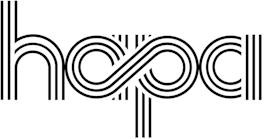 MAGYAR ASZFALTIPARI EGYESÜLÉSH1119 Budapest, Etele út 59-61..Tel: +36-1-782-1893, Fax: +36-1-782-2008e-mail:  info@hapa.hu     Internet: http://www.hapa.huXXI. HAPA International Asphalt ConferenceWhat we need do a-for future traffic,-for future asphalt- for future generations,to leave a viable world for our offspring?15-16 February 2022 SiofokApplication FormDeadline for application: 07 February 2022The application form can be copied, please indicate one main application on one application form!Please fill in with a computer or in capital letters.I sign up for the XXII. HAPA International Asphalt Conference, which will take place on 15-16 February 2022 at Hotel Azur. (www.hotelazur.hu)8600 Siófok  Erkel Ferenc utca 2/cName:  Company:  Company (invoice) address: Mobil:  Telefax: E-mail address:  participation feeparticipation feeRoom reservationRoom reservationRoom reservationHAPA membersNot for HAPA members+ 1 night room with dinnerAccommodation 02.15. 1 night. (With breakfasAccommodation 02.15. 1 night. (With breakfasHAPA membersNot for HAPA members+ 1 night room with dinnerWith 1 bedWith 2 beds18.02 / 20.02,-Ft/pers,-Ft/persDinner: ,-Ft,-Ft/night,-Ft/nightSent to:Sent to:The participation fee and the amount of the additional cost of accommodation is required after I pay my application on the basis of advance payment confirmation letter issued by the KES account Kft., The candidate's name, as well as "HA-PAXXI" designation.I note that if I do not attend the conference for any reason despite my application, I will not be able to claim the amount invested.Kes Reklámügynökség7634 Pécs Kovács Béla u. 66/2Mobil: 06-30-9476196E-mail: keszlerkes@t-online.huThe participation fee and the amount of the additional cost of accommodation is required after I pay my application on the basis of advance payment confirmation letter issued by the KES account Kft., The candidate's name, as well as "HA-PAXXI" designation.I note that if I do not attend the conference for any reason despite my application, I will not be able to claim the amount invested.